Great Bradley Church, Suffolk: Grave Number 84Nathan William Gooch  Nathan William Gooch, died 1956. He was the blind publican of the Fox public house and able to differentiate between a old ten shilling note and a one pound note by running them through his fingers.Nathan William Gooch  Nathan William Gooch, died 1956. He was the blind publican of the Fox public house and able to differentiate between a old ten shilling note and a one pound note by running them through his fingers.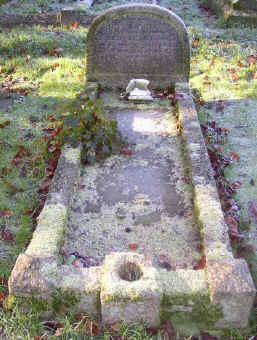 CHERISHED MEMORIES
OF
A DEVOTED HUSBAND
NATHAN WILLIAM GOOCH
WHO DIED 8TH DEC 1956
AGED 70 YEARS
AT REST 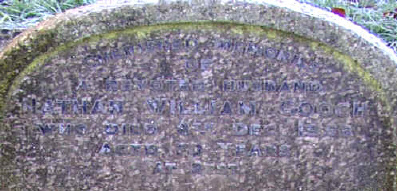 